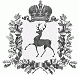 АДМИНИСТРАЦИЯ ШАРАНГСКОГО МУНИЦИПАЛЬНОГО РАЙОНАНИЖЕГОРОДСКОЙ ОБЛАСТИРАСПОРЯЖЕНИЕот 22.01.2020	N 03О назначении ответственныхВ соответствии с распоряжением Правительства Нижегородской области от 15.01.2020 года №15-р «О запуске в промышленную эксплуатацию автоматизированной информационной системы управления проектной деятельностью Нижегородской области», в целях осуществления проектного управления, мониторинга хода реализации проектов, объектов и мероприятий, реализуемых на территории Шарангского муниципального района в рамках Национальных проектов, адресно-инвестиционной программы, иных государственных и ведомственных программ, а также программ реализуемых с привлечением внебюджетных ассигнований и государственно-частного партнерства:1. Назначить ответственными за достоверность, предоставление и ввод данных в автоматизированную информационную систему управления проектной деятельностью (далее - АИС УПД) в администрации Шарангского муниципального района специалиста 1 категории отдела капитального строительства Чернигину Наталью Евгеньевну и заведующего сектором физической культуры и спорта Домрачева Александра Павловича.2. Руководителям структурных подразделений (Самоделкиной Е.А., Мансуровой Е.Н.) назначить специалистов, ответственных за достоверность, предоставление и ввод данных в АИС УПД и предоставить до 30 января 2020 года копии нормативных актов заместителю главы администрации, заведующей отделом экономики и имущественных отношений Медведевой А.В.3. Ответственность за исполнение настоящего распоряжения возложить на заместителя главы администрации, заведующую отделом экономики и имущественных отношений Медведеву А.В.Глава администрации	О.Л.Зыков